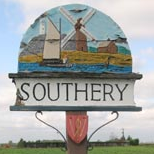 SOUTHERY PARISH COUNCIL Draft minutes of the Parish Council meeting held on Monday 4th April 2016 at 7.00pm in Southery village hallPresent: Cllr D Everitt, Cllr T Feltwell, Cllr J Hobden, Cllr S Everitt, Cllr R Whitehead,   Cllr M Bird, Cllr S Hart, Cllr C Copsey & Clerk.Apologies: Cllr M MooreMembers of the public: 19Minutes of last meetingMinutes of the meeting held on 29th February 2016 were discussed and agreed to be a true record of proceedings.Proposer: Cllr S Everitt2nd: Cllr J Hobden.Declarations of interestMembers are invited to declare personal or prejudicial interests in items on the agenda. It is a requirement that declarations from a member include the nature of the interest and whether it is personal or prejudicial.None declaredChairman’s reports/updatesMembers of the village hall committee and SWISH attended  the meeting to discuss the future of the village hall and the draft proposal for the return of the doctors surgery. The current village hall is in need of some major repairs and updates. All committees agreed that looking into the feasibility of a new hall was a good idea. There will be further meetings to discuss ideas regarding a new hall and the location etc. and a public meeting will also be held before any final decisions are taken.Speed watch scheme recorded 28 vehicles exceeding the speed limit last month. The scheme does still require volunteers to help with the monitoring, if you have a spare hour once a month and would like to help then please contact the clerk for details.Cllr D Everitt attended a cemetery management training course which provided some useful information.The legal fees relating to matters concerning the Werehen are likely to now be in the region of £1000.00-£1350.00 plus vat. The Land Registry transfer of part of registered title was agreed and signed and also a letter to agree that the Council does not own nor does it have any claim to ownership of the piece of land adjacent to the Werehen which now serves as Mr Burtons drive way.Southery now has a defibrillator which has been installed at the Old White Bell on a rear wall next to the car park. Training can be given by P.U.L.S.E but full instructions are given to the user in the event of an emergency when 999 is contacted.The Council would like to thank Ms Stubbins, Mrs Webber and PULSE for their donations towards the defibrillator.CorrespondenceSNAP Agenda, meeting 6th April 2016 at 7.00pm Downham Market Town Hall. Cllr D Everitt and Cllr J Hobden will attend.Information received regarding an article in the EDP concerning the Norfolk route hierarchy.Special expenses information.Notification of new property address: formerly 27 Lynn Road. New property address 27 Southfield Court, 27A and 27 B Southfield Cottages.Planning applications consultation: as of 1st June 2016 the BCKLWN will be consulting Parish Councils on planning applications electronically. There is an option to delay until 1st January 2017 but the Parish Council will be invoiced on a monthly basis for any printed applications sent out.Drop in sessions are open for any questions and will take place at the Borough Council offices in Kings Lynn on Wednesday 11th May and Friday 13th May.Consultation on Norfolk Housing and Economic Land Availability Assessment (HELAA) Methodology (PC2).East Anglian Children's Hospice information and donation request.Alive Sports development: Village games.Notice of consultation on the community infrastructure levy draft charging schedule and statement of the representation procedure.Letters from Southery and District Internal Drainage Board and Fen Road Users Association regarding the proposed HGV restrictions.Letter received from a concerned resident highlighting a increase in dog fouling on Church gate street.Notification of new property address: Bakers Farm Sedge FenNorfolk association of local councils planning changes.Planning applications16/00349/F: Partitioning of former garden and the construction of a new bungalow with vehicular access at Abbey stead 20 Church gate Street.No objections were raised. Proposer: Cllr M Bird, 2nd Cllr J Hobden.16/00361/O: outline application: development of 5 dwellings at land South Mill Lane. At the meeting held on 29th Feb the Parish Council submitted an objection to this application due to the inadequate foul drainage system within the parish.Payments for approvalClerk (Mar) 			£254.32Clerk expenses 			£36.30C Wills			 £72.25HMRC 			£18.00E.on 			£169.01K & M Lighting			 £115.78NPFA membership			 £25.00Vida host			 £35.94Freezone			 £25.78Parish Partnership scheme 			£5774.00E.on 			£180.66C. Wills Paint 			£17.99All payments approved for paymentProposer: Cllr J Hobden2nd: Cllr S HartMatters requiring attentionSouthery Parish Council has been awarded 50% funding towards two SAM 2 units and one 20mph Wig Wag.Village hall have requested a contribution from the Parish Council towards the village hall insurance, no decision has been made by the Council.Ms B Stubbins will carry out the internal audit.Memorial application for Thomas Edwin Young, approved by the Council.Matters bought to the attention of the Council:Issues raised by the Council which are not on the agenda will be put forward to the next meeting of the Council; no decision will be taken at this meeting.The hazard bollards have been broken at the Feltwell/Lynn Road junction.There is alot of gravel spilling out from 7 Mill lane onto the pavement making it dangerous for pedestrians.Members of the public comments/questionsLynn Road is breaking up towards the North heading out to the A10, lorries have damaged the verges.Westgate street is breaking up in places from Victory corner towards the school. Also areas of Upgate Street opposite Orchard Close.Streetlight reported out opposite Severals Court.Once again there have been numerous reports of dog fouling on Church gate Street and Campsey Road. One incident occurred when a dog was off lead and had entered some bodies property.Ivy is overhanging from the old ruins site, this area remains untidy. Clerk will contact the diocese.Meeting closed at 8.15pmThe next meeting will be held on 9th May 2016 at 7.00pm in village hall. This will be the Annual Parish meeting followed by the Annual Parish Council meeting. SignedDate